徽商期货2022年开户流程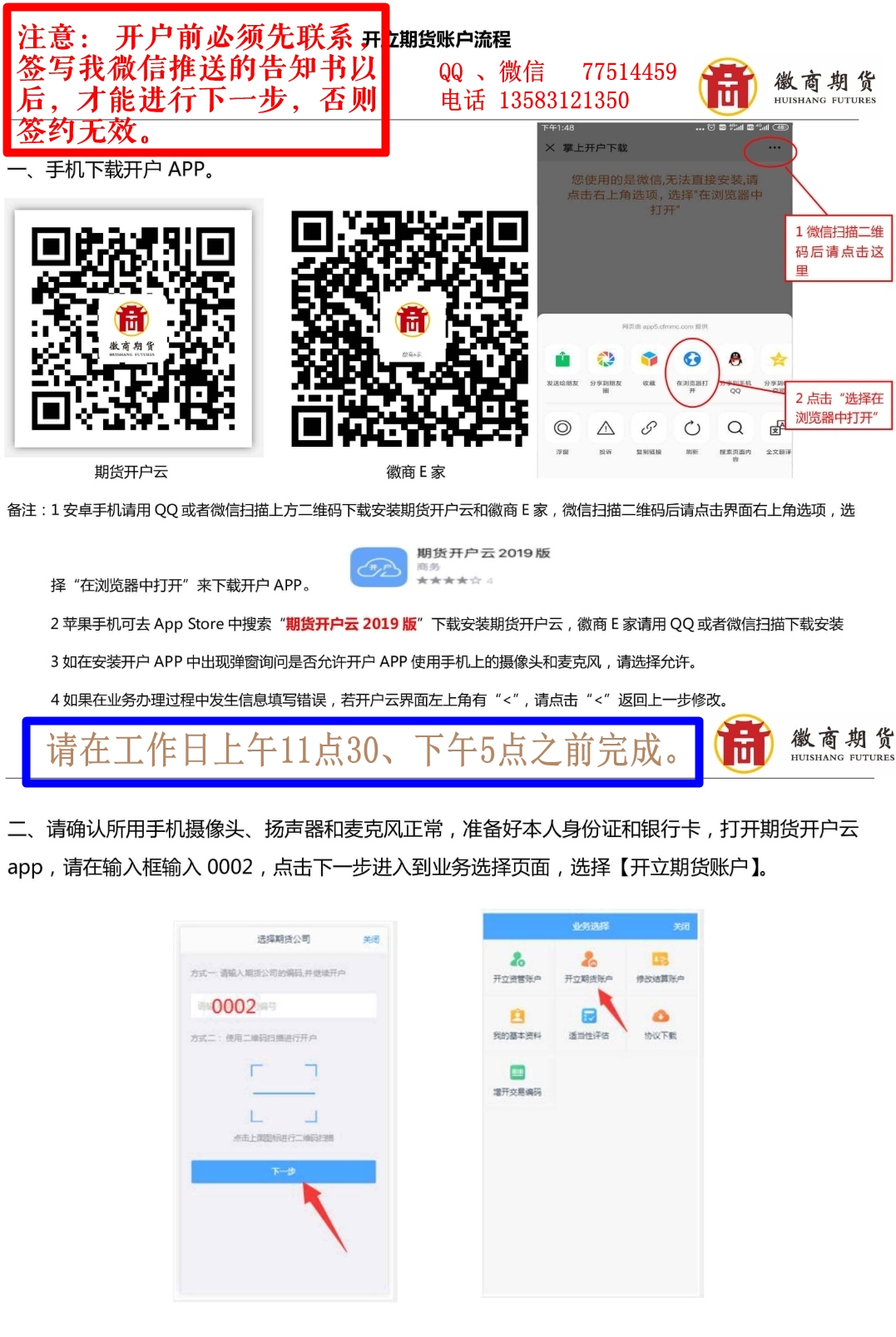 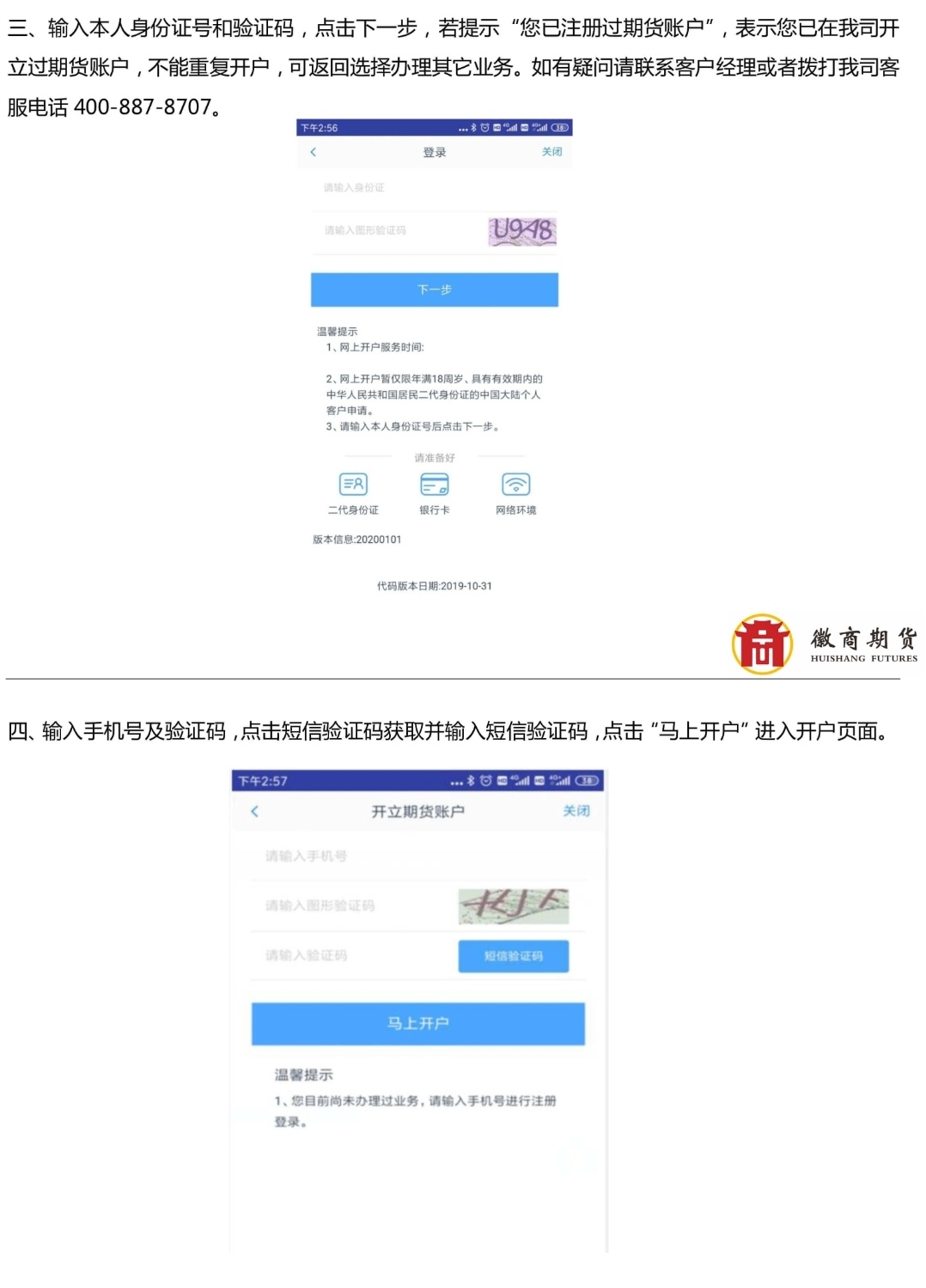 后面会用到，可以找个纸笔写下 ：居间人：李明松    居间代码：J0002892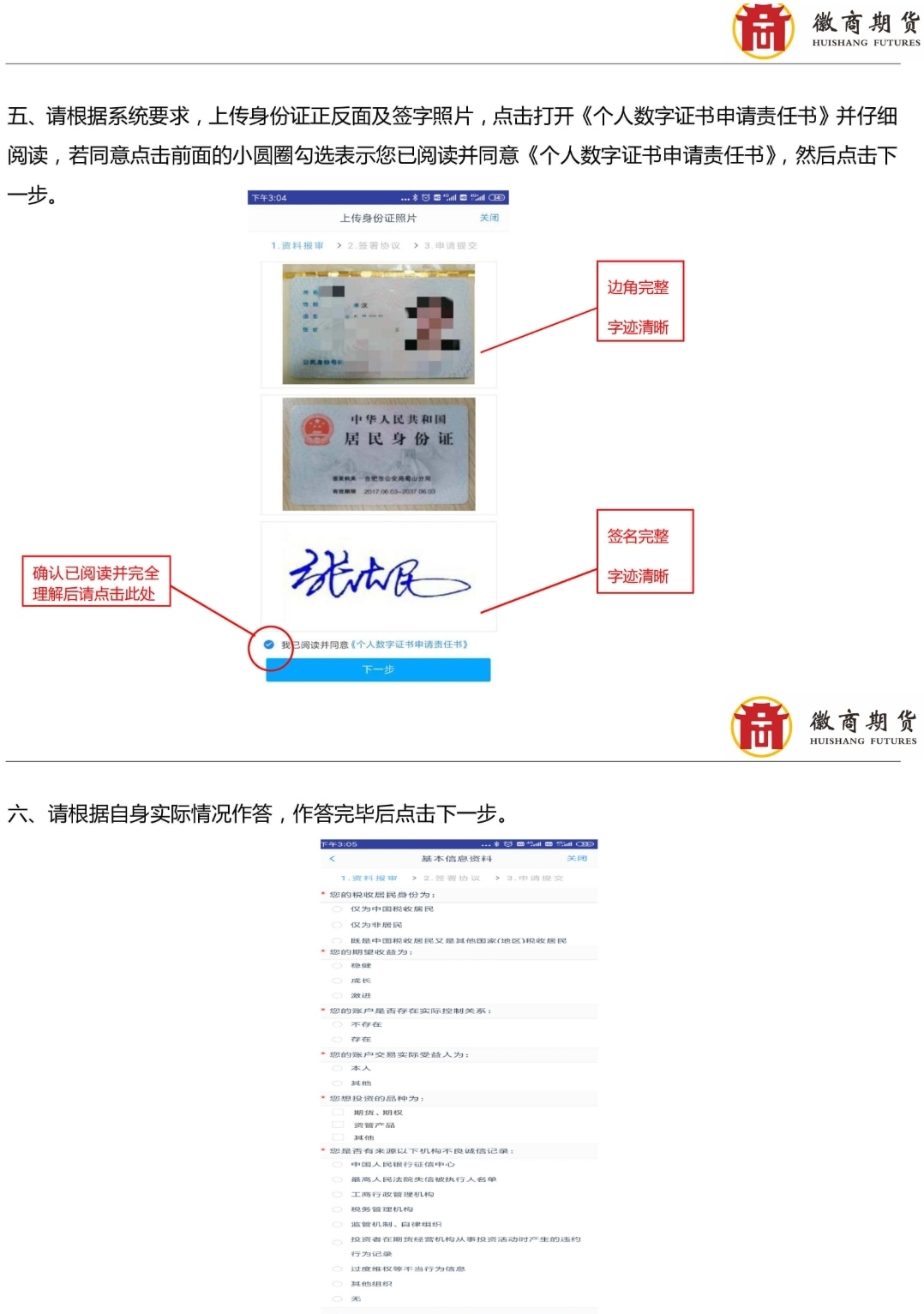 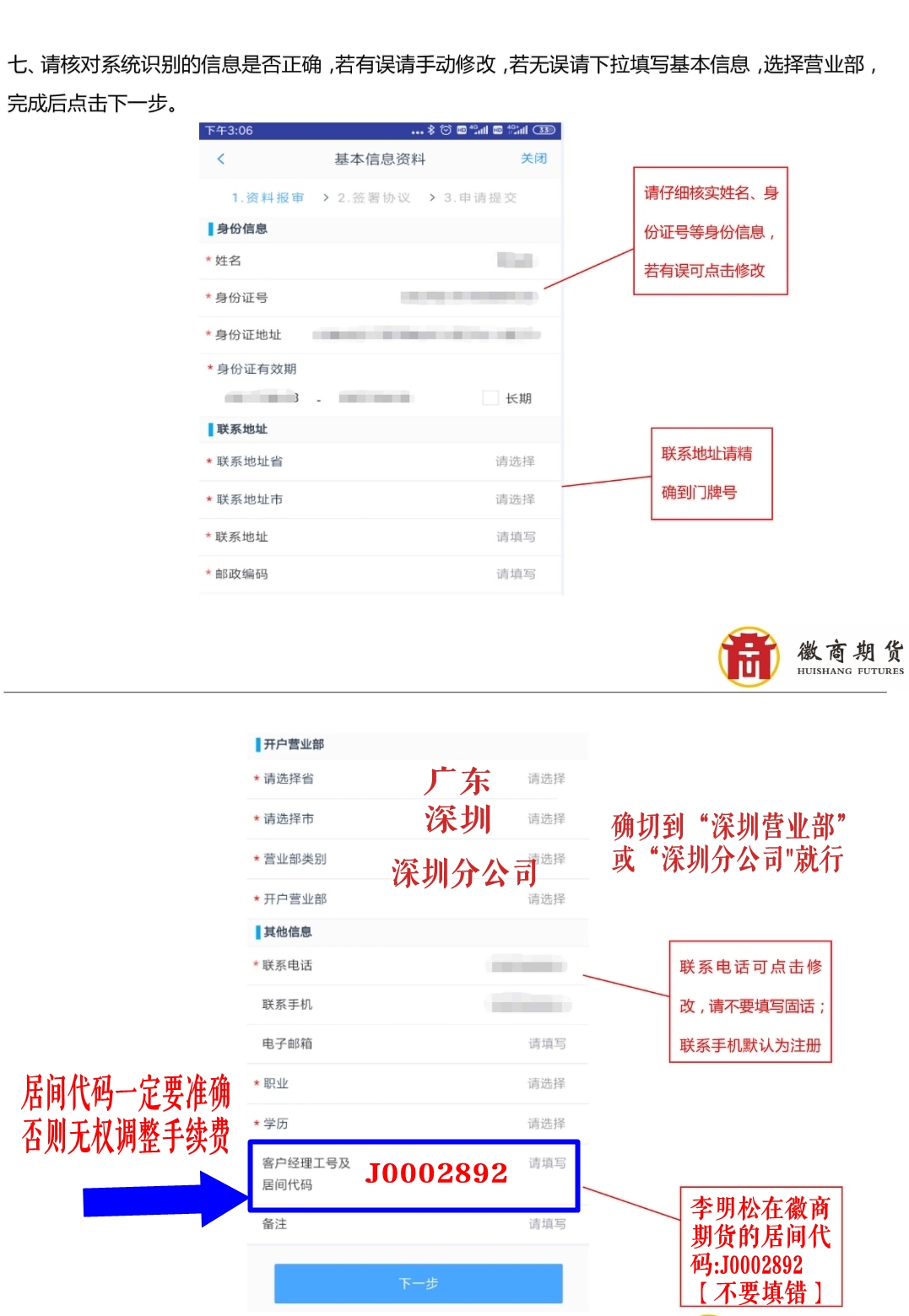 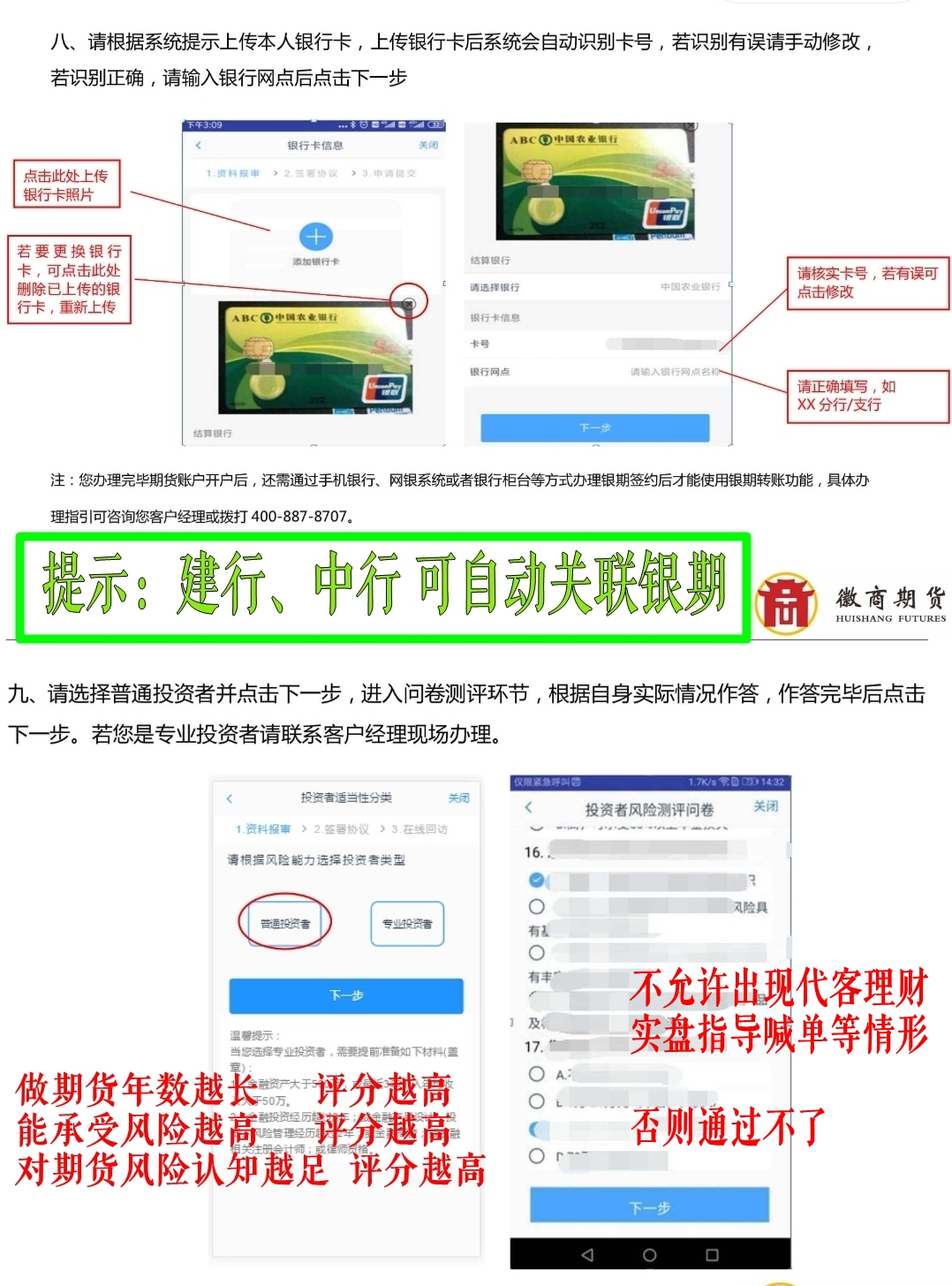 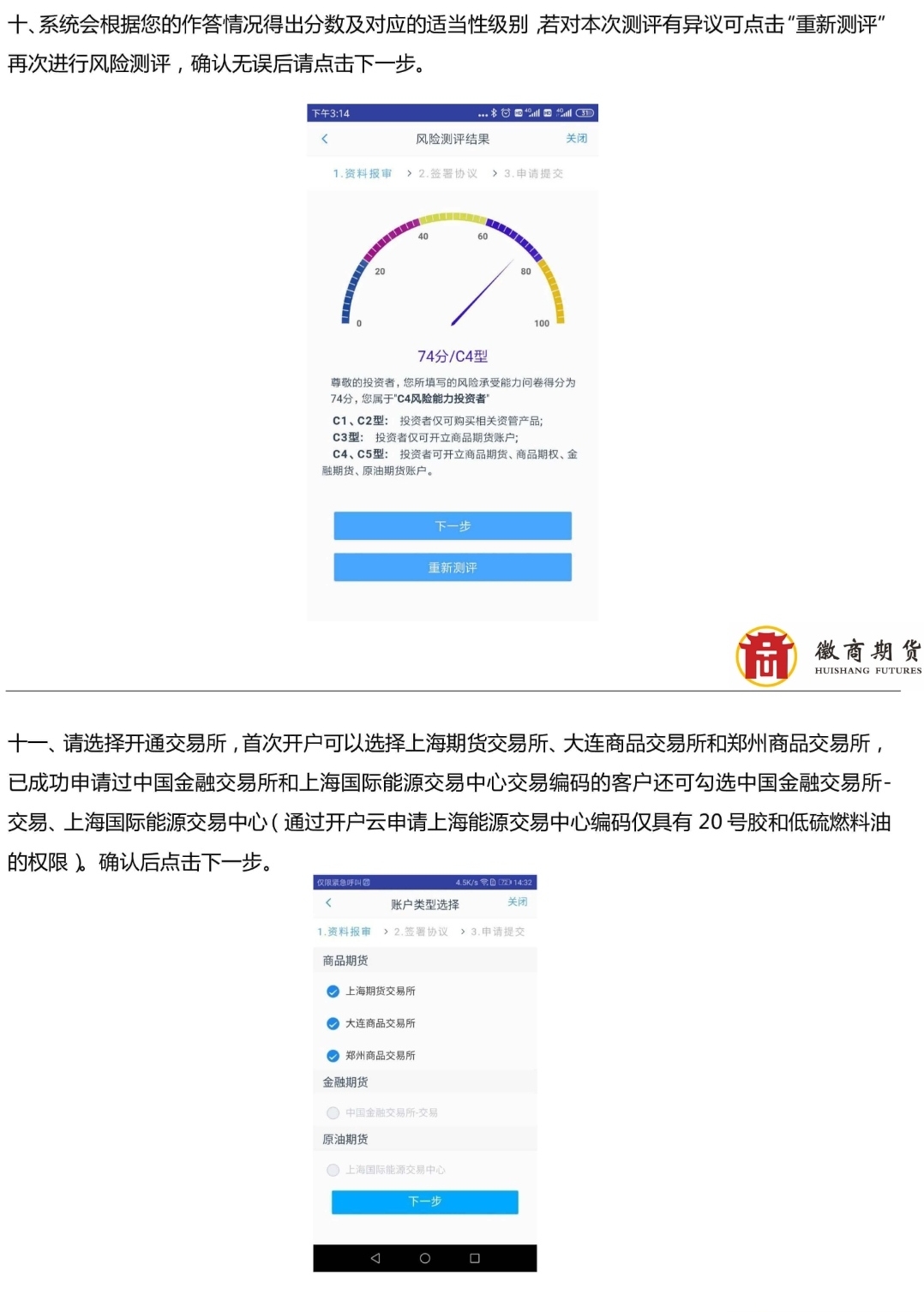 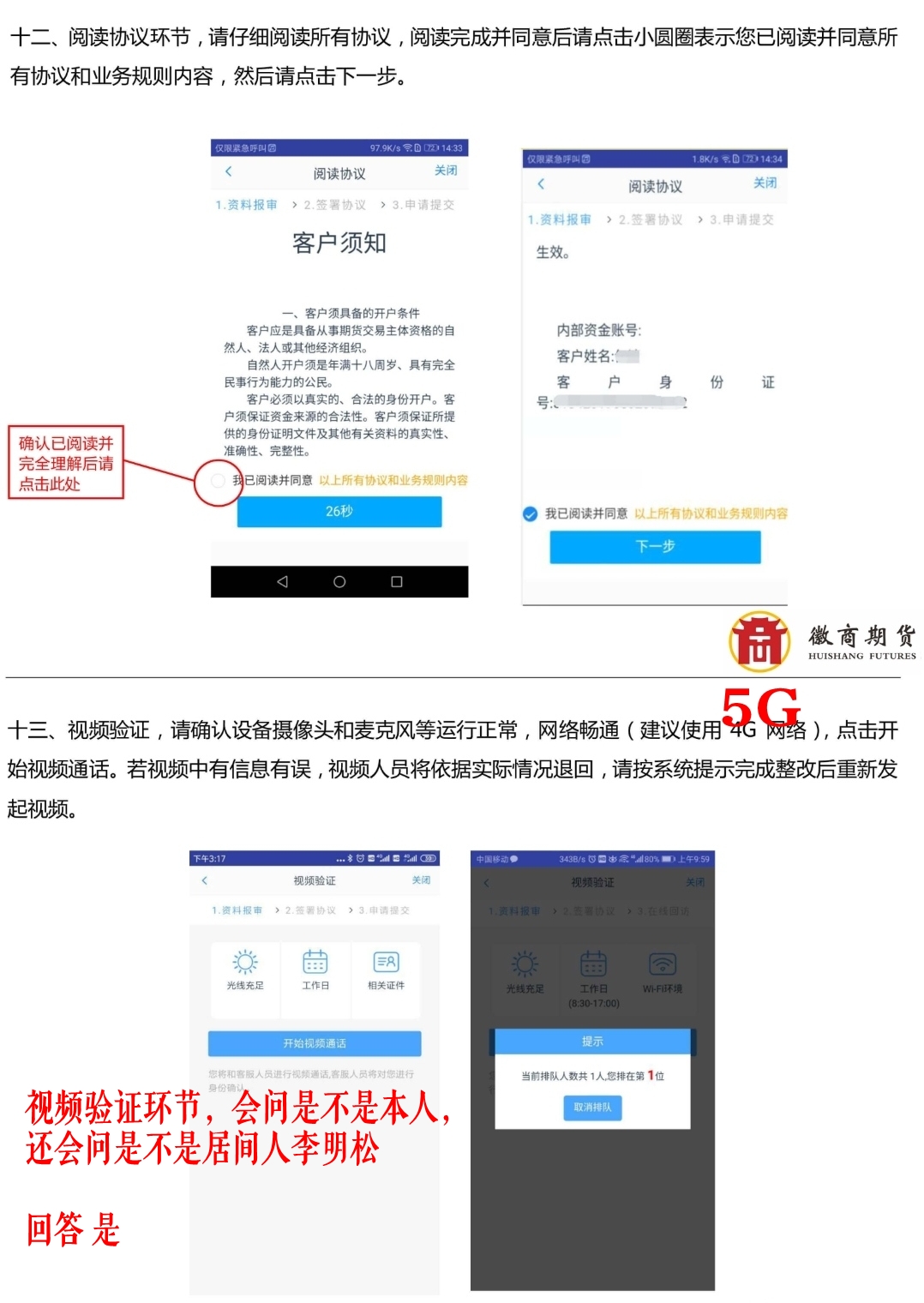 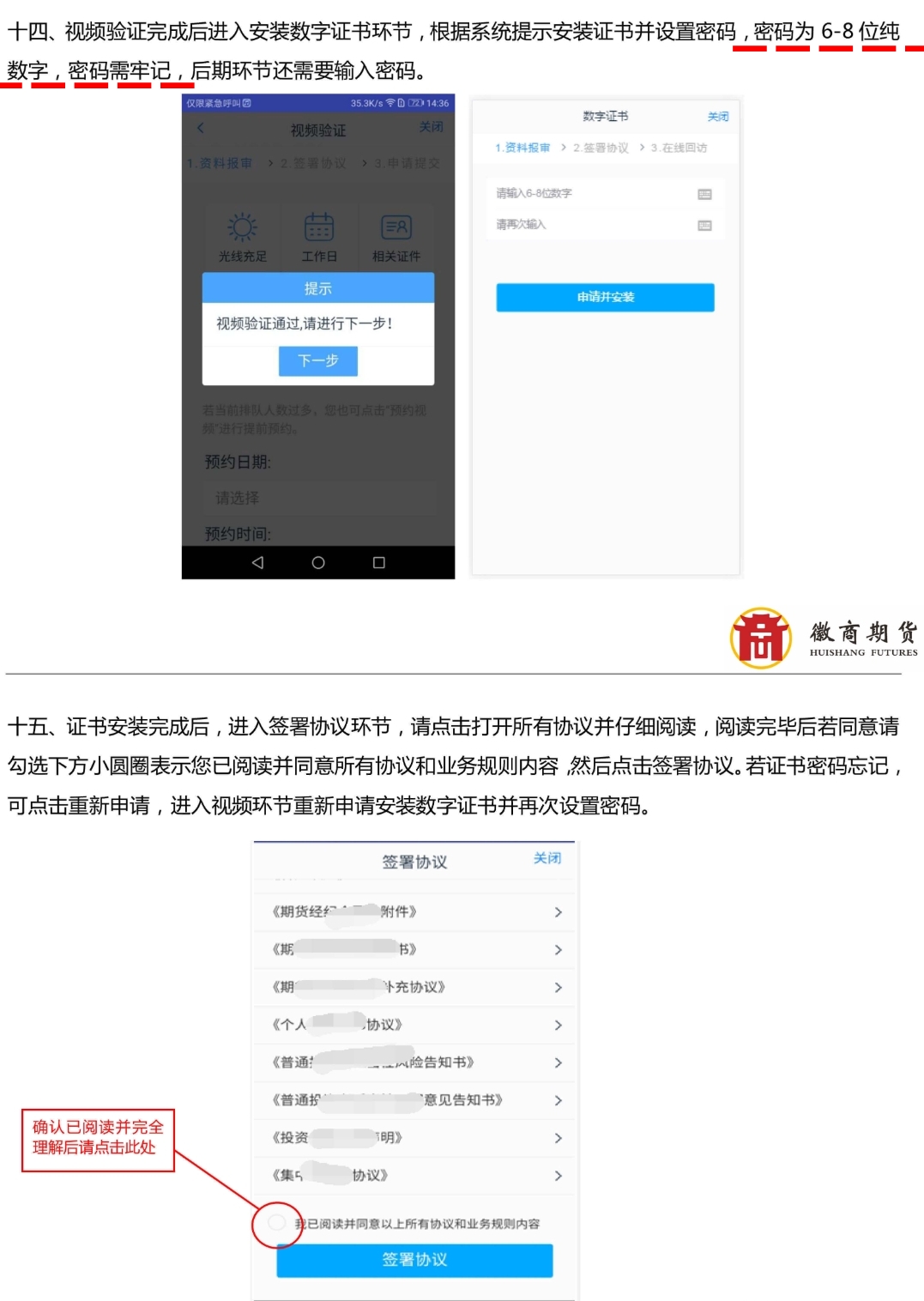 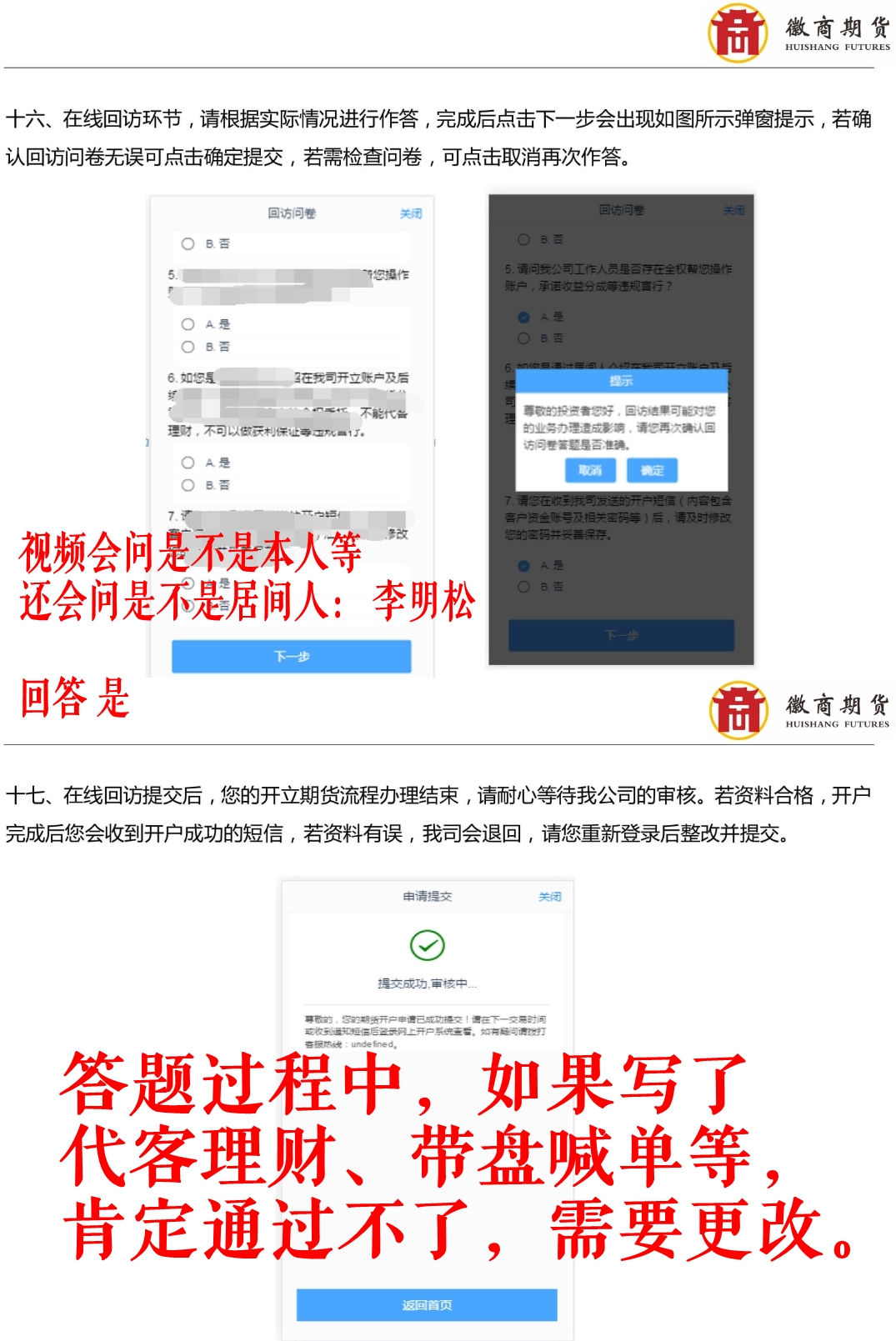 